Unit 6 Lesson 7: Introduction to Liquid VolumeWU Notice and Wonder: The Bowl and the Jar (Warm up)Student Task StatementWhat do you notice? What do you wonder?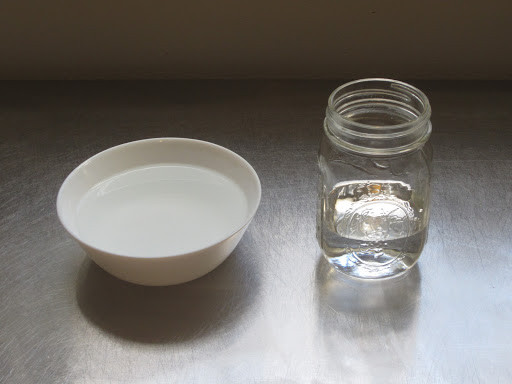 1 Liquid Volume Estimation ExplorationStudent Task StatementYour teacher will give you two containers labeled “A” and “B,” and another container labeled “unit.”How many units do you think container A will hold?Record an estimate that is:How many units do you think container B will hold?Record an estimate that is:Use the unit container to compare the liquid volume that containers A and B hold. Which container holds the greater volume? How do you know?2 Liquid Volume in LitersStudent Task StatementHow many liters of water will fit in the large container?Record an estimate that is: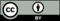 © CC BY 2021 Illustrative Mathematics®too lowabout righttoo hightoo lowabout righttoo hightoo lowabout righttoo high